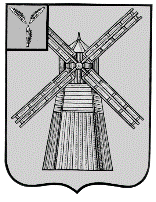 СОБРАНИЕ ДЕПУТАТОВПИТЕРСКОГО МУНИЦИПАЛЬНОГО РАЙОНАСАРАТОВСКОЙ ОБЛАСТИРЕШЕНИЕс.Питеркаот 20 декабря 2021 года                     					    №57-8О внесении изменений в решение Собрания депутатов Питерского муниципального района Саратовской области от 24 сентября 2021 года №53-2  В соответствии с Федеральным законом от 31 июля 2020 г. N248-ФЗ
"О государственном контроле (надзоре) и муниципальном контроле в Российской Федерации", руководствуясь Уставом Питерского муниципального района, Собрание депутатов Питерского муниципального района РЕШИЛО:1.Внести в решение Собрания депутатов Питерского муниципального района Саратовской области от 24 сентября 2021 года №53-2                                «Об утверждении Положения о муниципальном земельном контроле на территории Питерского муниципального района Саратовской области», следующие изменения:1.1.Раздел 5 изложить в новой редакции:«5. Обжалование решений администрации, действий (бездействия) должностных лиц, уполномоченных осуществлять муниципальный земельный контроль.5.1.Досудебный порядок подачи жалоб при осуществлении муниципального земельного контроля не применяется, если иное не установлено федеральным законом о виде контроля.».2. Настоящее решение вступает в силу со дня его официального опубликования, но не ранее 1 января 2022 года и подлежит размещению на официальном сайте администрации Питерского муниципального района в сети интернет http://питерка.рф.Председатель Собрания депутатов Питерского муниципального районаГлава Питерского муниципального района                                     В.П.Андреев                                         А.А.Рябов